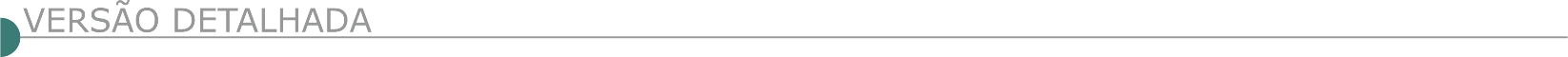 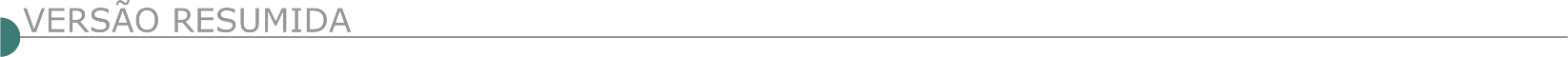  SERVIÇO AUTÁRQUICO DE ÁGUA E ESGOTO DE CARMO DO CAJURU/MG, TORNA PÚBLICO LICITAÇÃO PREGÃO PRESENCIAL – REGISTRO DE PREÇOS – Nº 05/2021, PROCESSO LICITATÓRIO Nº 06/2021. Serviço Autárquico de Água e Esgoto de Carmo do Cajuru/MG, torna público licitação Pregão Presencial – Registro de Preços nº 05/2021, Processo Licitatório nº 06/2021 - Registro de preços para possíveis e futuras aquisições de materiais de construção em geral para manutenção em postos de visita, caixas de descarga, instalações do SAAE, recomposição de calçadas e sarjetas, nas quantidades, qualidades e condições descritos no anexo I (termo de referência) do edital. Apresentação dos envelopes de proposta e habilitação dia 19/01/2021, as 09h00 min. End. Rua Jeováh Guimarães nº 550, bairro Adelino Mano, Carmo do Cajuru/MG. Inf. Tel. (37) 3244-1303 e-mail: licitacoes@saaecarmodocajuru.mg.gov.br. O edital está disponível no site http://www.saaecarmodocajuru.mg.gov.br.  PREFEITURA MUNICIPAL DE ITAMARATI DE MINAS - LICITAÇÃO E CONTRATOS PREGÃO PRESENCIAL N°002/2021 Aviso de Licitação Processo Licitatório n°002/2021 Através de seu Pregoeiro Municipal - Haroldo Lourenço da Rocha e sua Equipe de Apoio, comunica que fará realizar às 14:00 horas do dia 20 de janeiro de 2021, na sede da Prefeitura Municipal de Itamarati de Minas, licitação tipo menor preço Global, que tem por objeto a Contratação de uma empresa especializada para prestação de serviços de alvenaria (pedreiro e servente) para manutenção de vias públicas, manutenção de calçadas e meio-fio, e comunica que a solicitação do Edital encontra-se à disposição dos interessados no departamento de licitações pelo e-mail: pmitalicitacao@yahoo.com.br, licitacao@itamaratideminas.mg.gov.br e no site www.itamaratideminas.mg.gov.br. MINISTÉRIO DA DEFESA - COMANDO DO EXÉRCITO - COMANDO MILITAR DO LESTE - 4ª REGIÃO MILITAR/4ª DIVISÃO DE EXÉRCITO - 4ªBRIGADA DE INFANTARIA MOTORIZADA -PREGÃO ELETRÔNICO Nº 31/2020Objeto: Pregão Eletrônico - Adequação das pontes e pavimentação intertravada do Comando da 4ª Brigada de Infantaria Leve de Montanha - Edital a partir de: 07/01/2021 das 08:00 às 11:30 Hs e das 13:10 às 16:20 Hs
Endereço: Rua Mariano Procópio, 970 - Mariano Procópio - Juiz de Fora (MG)
Telefone: (0xx32) 36904881 - Entrega da Proposta:  a partir de 07/01/2021 às 08:00Hs
Abertura da Proposta:  em 19/01/2021 às 08:30Hs, no endereço: www.comprasnet.gov.br. 
ÓRGÃO LICITANTE: SECRETARIA MUNICIPAL DE FAZENDAEDITAL: ABERTURA DE LICITAÇÃO - CONCORRÊNCIA Nº 006/2020 - Processo nº 01.087749.20.15Endereço: Rua Espírito Santo, n.º 605, 15º andar, Centro - Fone: (31) 3277-1400 e 3246-0151 www.pbh.gov.brEndereço: Rua Espírito Santo, n.º 605, 15º andar, Centro - Fone: (31) 3277-1400 e 3246-0151 www.pbh.gov.brOBJETO: CONCESSÃO PARA GESTÃO, REFORMA, REQUALIFICAÇÃO E MANUTENÇÃO DO MERCADO DISTRITAL DO CRUZEIRO E DA CENTRAL DE ABASTECIMENTO MUNICIPAL/ FEIRA COBERTA DO BAIRRO SÃO PAULO DO MUNICÍPIO DE BELO HORIZONTE.DATAS: Entrega dos envelopes: Até às 10:00 horas do dia 11/02/2021. Abertura dos envelopes de Habilitação: a partir das 10:00 horas do dia 11/02/2021.Vistoria: conforme edital. Prazo de execução da obra: conforme edital.VALORESVALORESValor Estimado da ObraCapital Social Igual ou SuperiorR$ 189.257.167,03-CAPACIDADE TÉCNICA: Atestado(s) de Capacidade Técnica, emitido(s) por pessoa jurídica de direito público ou privado, comprovando que o licitante presta ou prestou serviços de natureza compatível com o objeto deste certame, e que apresente.CAPACIDADE TÉCNICA: Atestado(s) de Capacidade Técnica, emitido(s) por pessoa jurídica de direito público ou privado, comprovando que o licitante presta ou prestou serviços de natureza compatível com o objeto deste certame, e que apresente.CAPACIDADE OPERACIONAL: conforme edital.CAPACIDADE OPERACIONAL: conforme edital.ÍNDICES ECONÔMICOS: conforme edital.ÍNDICES ECONÔMICOS: conforme edital.OBSERVAÇÕES: O edital poderá ser obtido pelos interessados através do “site” www.pbh.gov.br ou poderá ser adquirida cópia impressa, no endereço abaixo, mediante apresentação do recibo de depósito, no valor de R$36,33 (trinta e seis reais e trinta e três centavos) recolhidos na Caixa Econômica Federal (Banco 104), Agência 0093-0, conta 265-4 (Operação 006). Maiores informações poderão ser obtidas na Gerência de Coordenação de Licitações à Rua Espírito Santo, n.º 605, 15º andar, Centro - Fone: (31) 3277-1400 e 3246-0151. Clique aqui para obter informações do edital. OBSERVAÇÕES: O edital poderá ser obtido pelos interessados através do “site” www.pbh.gov.br ou poderá ser adquirida cópia impressa, no endereço abaixo, mediante apresentação do recibo de depósito, no valor de R$36,33 (trinta e seis reais e trinta e três centavos) recolhidos na Caixa Econômica Federal (Banco 104), Agência 0093-0, conta 265-4 (Operação 006). Maiores informações poderão ser obtidas na Gerência de Coordenação de Licitações à Rua Espírito Santo, n.º 605, 15º andar, Centro - Fone: (31) 3277-1400 e 3246-0151. Clique aqui para obter informações do edital. 
ÓRGÃO LICITANTE: SUDECAPEDITAL: PREGÃO ELETRÔNICO - EDITAL Nº 045/2020 - SUDECAPEndereço: Rua dos Guajajaras, 1107 – 14° andar - Centro, Belo Horizonte - MG, 30180-105Informações: Telefone: (31) 3277-8102 - (31) 3277-5020 - Sites: www.licitacoes.caixa.gov.br e www.pbh.gov.br E-mail cpl.sudecap@pbh.gov.br Endereço: Rua dos Guajajaras, 1107 – 14° andar - Centro, Belo Horizonte - MG, 30180-105Informações: Telefone: (31) 3277-8102 - (31) 3277-5020 - Sites: www.licitacoes.caixa.gov.br e www.pbh.gov.br E-mail cpl.sudecap@pbh.gov.br OBJETO: CONTRATAÇÃO DE EMPRESA PARA EXECUÇÃO DE SERVIÇOS COMUNS DE ENGENHARIA PARA READEQUAÇÃO DAS FACHADAS DO MERCADO POPULAR DA LAGOINHA, COM O FORNECIMENTO DE MATERIAIS, INSUMOS E MÃO DE OBRA.DATAS: Recebimento das propostas: até as 08:30 do dia 22/01/2021.Julgamento das propostas: a partir das 10:00 do dia 22/01/2021.Vistoria: conforme edital. Prazo de execução da obra: 150 dias.VALORESVALORESValor Estimado da ObraCapital Social Igual ou SuperiorR$ 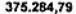 -CAPACIDADE TÉCNICA: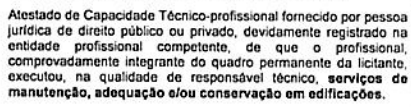 CAPACIDADE TÉCNICA:CAPACIDADE OPERACIONAL: 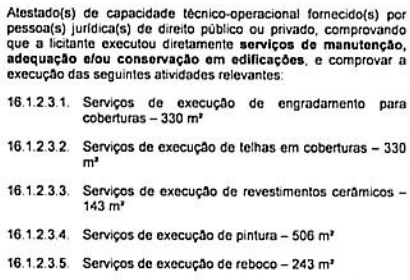 CAPACIDADE OPERACIONAL: ÍNDICES ECONÔMICOS: 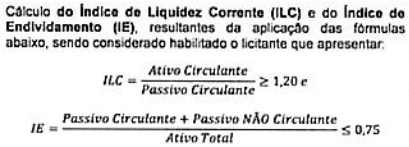 ÍNDICES ECONÔMICOS: OBSERVAÇÕES: Consórcio: não.  Clique aqui para obter informações do edital. OBSERVAÇÕES: Consórcio: não.  Clique aqui para obter informações do edital. ÓRGÃO LICITANTE: SUPERINTENDÊNCIA REGIONAL EM MINAS GERAIS SERVIÇO 2-SRE-MG – DNIT ÓRGÃO LICITANTE: SUPERINTENDÊNCIA REGIONAL EM MINAS GERAIS SERVIÇO 2-SRE-MG – DNIT EDITAL: LICITAÇÃO PREGÃO ELETRÔNICO Nº 504/2020 - REABERTURA DE PRAZOEDITAL: LICITAÇÃO PREGÃO ELETRÔNICO Nº 504/2020 - REABERTURA DE PRAZOEDITAL: LICITAÇÃO PREGÃO ELETRÔNICO Nº 504/2020 - REABERTURA DE PRAZOEndereço: Rua Martim de Carvalho, nº 635 – 4º andar – Bairro: Santo Agostinho - Belo Horizonte – MG, fone nº (31) 3057-1551, fax (31) 3057-1550 - CEP: 30.190-094http://www.dnit.gov.br - E-mail: pregoeiro.sremg@dnit.gov.br Endereço: Www.dnit.gov.br - Belo Horizonte (MG) - Telefone: (61) 96412290 Endereço: Rua Martim de Carvalho, nº 635 – 4º andar – Bairro: Santo Agostinho - Belo Horizonte – MG, fone nº (31) 3057-1551, fax (31) 3057-1550 - CEP: 30.190-094http://www.dnit.gov.br - E-mail: pregoeiro.sremg@dnit.gov.br Endereço: Www.dnit.gov.br - Belo Horizonte (MG) - Telefone: (61) 96412290 Endereço: Rua Martim de Carvalho, nº 635 – 4º andar – Bairro: Santo Agostinho - Belo Horizonte – MG, fone nº (31) 3057-1551, fax (31) 3057-1550 - CEP: 30.190-094http://www.dnit.gov.br - E-mail: pregoeiro.sremg@dnit.gov.br Endereço: Www.dnit.gov.br - Belo Horizonte (MG) - Telefone: (61) 96412290 Endereço: Rua Martim de Carvalho, nº 635 – 4º andar – Bairro: Santo Agostinho - Belo Horizonte – MG, fone nº (31) 3057-1551, fax (31) 3057-1550 - CEP: 30.190-094http://www.dnit.gov.br - E-mail: pregoeiro.sremg@dnit.gov.br Endereço: Www.dnit.gov.br - Belo Horizonte (MG) - Telefone: (61) 96412290 Endereço: Rua Martim de Carvalho, nº 635 – 4º andar – Bairro: Santo Agostinho - Belo Horizonte – MG, fone nº (31) 3057-1551, fax (31) 3057-1550 - CEP: 30.190-094http://www.dnit.gov.br - E-mail: pregoeiro.sremg@dnit.gov.br Endereço: Www.dnit.gov.br - Belo Horizonte (MG) - Telefone: (61) 96412290 OBJETO: SERVIÇOS DE MANUTENÇÃO (CONSERVAÇÃO/RECUPERAÇÃO) NA RODOVIA BR-262/MG COM VISTAS A EXECUÇÃO DE PLANO DE TRABALHO E ORÇAMENTO - P.A.T.O. TRECHO: DIV. BA/MG - DIV. MG/RJ (ALÉM PARAÍBA); SUBTRECHO: DIVISA ES/MG - ENTR. BR-153(B)/FIM PONTE S/RIO GRANDES (DIV. MG/SP); SEGMENTO: KM 0,0 AO KM 72,2; EXTENSÃO: 72,20 KM. TOTAL DE ITENS LICITADOS: 1. OBJETO: SERVIÇOS DE MANUTENÇÃO (CONSERVAÇÃO/RECUPERAÇÃO) NA RODOVIA BR-262/MG COM VISTAS A EXECUÇÃO DE PLANO DE TRABALHO E ORÇAMENTO - P.A.T.O. TRECHO: DIV. BA/MG - DIV. MG/RJ (ALÉM PARAÍBA); SUBTRECHO: DIVISA ES/MG - ENTR. BR-153(B)/FIM PONTE S/RIO GRANDES (DIV. MG/SP); SEGMENTO: KM 0,0 AO KM 72,2; EXTENSÃO: 72,20 KM. TOTAL DE ITENS LICITADOS: 1. DATAS: Entrega: 21/01/2021, até às 10:00.Abertura: 21/01/2021, às 10:00.Prazo de execução: 180 dias.  DATAS: Entrega: 21/01/2021, até às 10:00.Abertura: 21/01/2021, às 10:00.Prazo de execução: 180 dias.  DATAS: Entrega: 21/01/2021, até às 10:00.Abertura: 21/01/2021, às 10:00.Prazo de execução: 180 dias.  VALORESVALORESVALORESVALORESVALORESValor Estimado da ObraCapital Social Capital Social Garantia de PropostaValor do Edital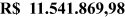 R$ R$ R$ -CAPACIDADE TÉCNICA: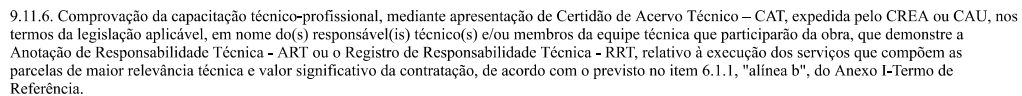 CAPACIDADE TÉCNICA:CAPACIDADE TÉCNICA:CAPACIDADE TÉCNICA:CAPACIDADE TÉCNICA:CAPACIDADE OPERACIONAL: 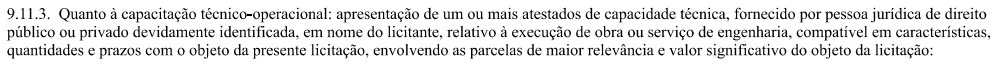 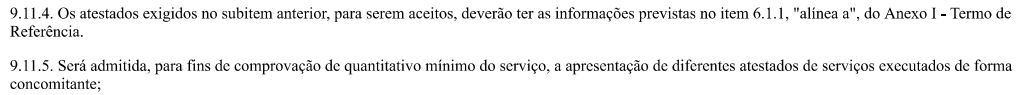 CAPACIDADE OPERACIONAL: CAPACIDADE OPERACIONAL: CAPACIDADE OPERACIONAL: CAPACIDADE OPERACIONAL:  ÍNDICES ECONÔMICOS: índices de Liquidez Geral (LG), Solvência Geral (SG) e Liquidez Corrente (LC), superiores a 1 (um). ÍNDICES ECONÔMICOS: índices de Liquidez Geral (LG), Solvência Geral (SG) e Liquidez Corrente (LC), superiores a 1 (um). ÍNDICES ECONÔMICOS: índices de Liquidez Geral (LG), Solvência Geral (SG) e Liquidez Corrente (LC), superiores a 1 (um). ÍNDICES ECONÔMICOS: índices de Liquidez Geral (LG), Solvência Geral (SG) e Liquidez Corrente (LC), superiores a 1 (um). ÍNDICES ECONÔMICOS: índices de Liquidez Geral (LG), Solvência Geral (SG) e Liquidez Corrente (LC), superiores a 1 (um).OBSERVAÇÕES: - Consórcio: Não. VISTORIA: conforme edital.Clique aqui para obter informações do edital. Aviso. OBSERVAÇÕES: - Consórcio: Não. VISTORIA: conforme edital.Clique aqui para obter informações do edital. Aviso. OBSERVAÇÕES: - Consórcio: Não. VISTORIA: conforme edital.Clique aqui para obter informações do edital. Aviso. OBSERVAÇÕES: - Consórcio: Não. VISTORIA: conforme edital.Clique aqui para obter informações do edital. Aviso. OBSERVAÇÕES: - Consórcio: Não. VISTORIA: conforme edital.Clique aqui para obter informações do edital. Aviso. ÓRGÃO LICITANTE: SECRETARIA DE DESENVOLVIMENTO URBANO COMPANHIA DE DESENVOLVIMENTO URBANO DO ESTADO DA BAHIA – CONDER ÓRGÃO LICITANTE: SECRETARIA DE DESENVOLVIMENTO URBANO COMPANHIA DE DESENVOLVIMENTO URBANO DO ESTADO DA BAHIA – CONDER EDITAL: LICITAÇÃO PRESENCIAL Nº 001/21 - CONDEREndereço: Sede da CONDER, sito Av. Edgard Santos nº 936 - Narandiba - Salvador - BA ou poderá ser solicitado através do e-mail: copel@conder.ba.gov.br. Endereço: Sede da CONDER, sito Av. Edgard Santos nº 936 - Narandiba - Salvador - BA ou poderá ser solicitado através do e-mail: copel@conder.ba.gov.br. Endereço: Sede da CONDER, sito Av. Edgard Santos nº 936 - Narandiba - Salvador - BA ou poderá ser solicitado através do e-mail: copel@conder.ba.gov.br. Objeto: CONTRATAÇÃO DE EMPRESA ESPECIALIZADA PARA EXECUÇÃO DAS OBRAS DE REQUALIFICAÇÃO DA FEIRA DE SÃO JOAQUIM - 2ª ETAPA, LOCALIZADA NO MUNICÍPIO DE SALVADOR - BAHIA. DATAS: Entrega: 01/02/2021 às 09:30.Abertura: 01/02/2021 às 09:30.DATAS: Entrega: 01/02/2021 às 09:30.Abertura: 01/02/2021 às 09:30.OBSERVAÇÕES: O Edital estará à disposição dos interessados na COPEL, na Sede da CONDER, sito Av. Edgard Santos nº 936 - Narandiba - Salvador - BA ou poderá ser solicitado através do e-mail: copel@conder.ba.gov.br, a partir das 13h:30m do dia 08/01/2021.OBSERVAÇÕES: O Edital estará à disposição dos interessados na COPEL, na Sede da CONDER, sito Av. Edgard Santos nº 936 - Narandiba - Salvador - BA ou poderá ser solicitado através do e-mail: copel@conder.ba.gov.br, a partir das 13h:30m do dia 08/01/2021.OBSERVAÇÕES: O Edital estará à disposição dos interessados na COPEL, na Sede da CONDER, sito Av. Edgard Santos nº 936 - Narandiba - Salvador - BA ou poderá ser solicitado através do e-mail: copel@conder.ba.gov.br, a partir das 13h:30m do dia 08/01/2021.